Scripture Memory VersesJanuary – Deuteronomy 6:5, Psalm 19:14February – Proverbs 8:33, Matthew 5:44March – Luke 6:31, John 15:13April – Romans 14:12, 1 Corinthians 10:31May – Philippians 4:13, James 1:19June – 1 John 4:19, I Timothy 1:15July – Psalm 62:8, Luke 12:22-23August – Galatians 5:22-23, Matthew 24:14September – John 1:14, Acts 5:29October – Hebrews 4:16, Romans 5:8November – Joshua 1:9, Matthew 16:24December – Galatians 2:20, 1 Peter 4:10Read the Word	Pray the Word		Memorize the Word			Share the Word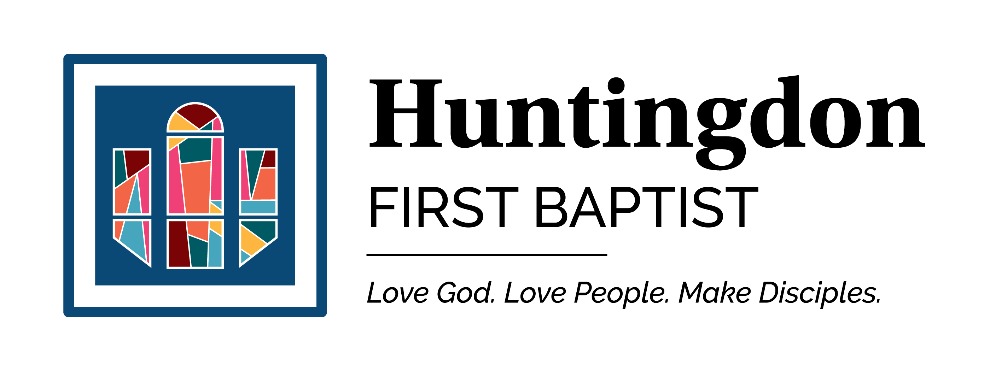 How to Have a Quiet Time
How to Have a Prayer Time
One-year Bible Reading Plan
Scripture Memory VersesHOW TO HAVE A QUIET TIMEWhat Is a Quiet Time? A quiet time is daily spiritual habit. It is a special time set aside for the purpose of growing in your relationship to God. It usually involves worship, Bible study, prayer, and meditation.  Why Should I Have a Quiet Time? God has commanded His children to “grow in the grace and knowledge of our Lord Jesus Christ” (2 Peter 3:18), which is the ultimate reason for having a quiet time. You should also spend time with God everyday because that is the only way to get to know Him. Jesus modeled this for us by going aside every day to spend time with His Father by himself (Mark 1:35, Matt. 14:22). What Do I Do First? First, decide on a specific place to have your quiet time. You should try to pick a place that will be quiet and free from distractions. Next, set aside a specific time to have your quiet time. Just like you eat breakfast, lunch, and dinner at a set time every day, you should also pick a specific time to have your quiet time. A good suggestion is waking up 15 minutes earlier everyday to have your quiet time. Here are two biblical reasons to get up early to spend time with God. “O God, You are my God; early will I seek You; my soul thirsts for You; my flesh longs for You in a dry and thirsty land where there is no water” (Psalms 63:1). “With my soul I have desired You in the night, yes, by my spirit within me I will seek You early” (Isaiah 26:9). There is something special about giving God your first and best each morning.How Do I Begin a Quiet Time? You should begin your devotional time in prayer and worship.  Prayer prepares our heart to hear God speaking through His word. Psalm 86:11 is a great place to begin praying from, it says, “Teach me Your way, O LORD; I will walk in Your truth; unite my heart to fear Your name.”Your opening prayer time should also include worship. Praise God for who He is. Praise Him for His holiness, majesty, glory, and splendor. Praise Him for his grace and mercy. Be grateful. Worship is the goal and purpose of your quiet time. If you read and pray but fail to have your heart fall deeper in love with God, you have missed the entire purpose of being alone with God.How Should I Read the Bible?Use a systematic plan of reading the Bible like a Bible reading plan. You can use the one provided in this booklet, or you can easily find them online. A Bible Reading Plan gives you a roadmap that will take you through the entire Bible in a year if you follow it.  If you do not have a reading plan or would rather not use one, read entire books or letters in the Bible. Start in Matthew and read 2-3 chapters a day until you finish the New Testament.Reading is more about quality than quantity. It is better to read smaller portions and be able to understand it than to read large portions with little retention. Remember, you are not in a race or contest.How Can I Get More Out of My Bible Reading? To maximize your Bible study, I recommend using a study Bible. The ESV Study Bible is one of the best around. I also suggest using the acrostic ROAM to help dig into the Scriptures more deeply.Read – Read the text. If you don’t understand something, read it again.  Observe – Take an index card or a journal and make observations. Pay attention to verbs and commands. Ask questions of the text like: What does this teach me about God? What does this teach me about myself and others? What does this teach me about my relationship to God? Apply – Application is taking what you have read and observed and putting it into action. Ask questions like: Is this text asking me to do something I’m not doing? Is it asking me to not do something I have been doing? Meditate – Meditation is the final step of your quiet time. Once you have prayed, worshiped, read, observed and applied, the last thing to do is to think about what you’ve done and soak in it all day. To meditate, pick a verse or two that you’ve read, write them on an index card and think about them during the day. How to Have a Prayer TimeHow to Pray with Purpose and DirectionA helpful model for prayer is the PRAY acrostic. Using this method can be helpful in staying on track when praying for extended periods of time. It will also help prepare your heart to intercede for others. Praise Repent Ask Yield Praise – Begin by praising God for who He is and what He has done. The Psalms are full of wonderful prayers and songs of praise. True worship is recognizing God for who He is and responding in praise. God is holy, just, merciful, loving, kind, and forgiving. The Bible says to His name be glory, power, honor, and dominion for ever and ever. Praying God’s Word back to Him is always profitable. The Bible says that if we ask anything according to God’s will then we know that God will hear us and answer us. God’s Word is always God’s will! Pray it back to Him, memorize it, meditate on it, and use it stir your heart in worship. Repent – In the Bible, whenever anyone encountered God, they were always confronted with His beauty and holiness, and at the same time their sinfulness. When this happened, they immediately responded with confession and repentance. Read Isaiah’s encounter below. “In the year of King Uzziah's death I saw the Lord sitting on a throne, lofty and exalted, with the train of His robe filling the temple. Seraphim stood above Him, each having six wings: with two he covered his face, and with two he covered his feet, and with two he few. And one called out to another and said, "Holy, Holy, Holy, is the LORD of hosts, the whole earth is full of His glory." And the foundations of the thresholds trembled at the voice of him who called out, while the temple was filling with smoke. Then I said, "Woe is me, for I am ruined! Because I am a man of unclean lips, and I live among a people of unclean lips; for my eyes have seen the King, the LORD of hosts." Then one of the seraphim few to me with a burning coal in his hand, which he had taken from the altar with tongs. He touched my mouth with it and said, "Behold, this has touched your lips; and your iniquity is taken away and your sin is forgiven." - Isaiah 6:1-8 Notice that Isaiah recognized God for who He was and then realized who he truly was. When confronted with God’s holiness, Isaiah responded with confession. Once you adore God and praise Him, you should always respond to His majesty with confession and repentance. John says in 1 John 1:9, “If we confess our sins, He is faithful and righteous to forgive us our sins and to cleanse us from all unrighteousness.” A clean heart is necessary before you can rightly intercede for others. Ask – It’s now time to begin praying for yourself and others. We are never more like Jesus than when we are interceding for others, because that is what He is doing right now. He is praying for us. What an awesome thought! God has revealed many ways for us to pray for others. We should pray for God to save the lost, for God’s kindness to lead the wayward to repentance, and for God to call laborers to go into the harvest. We also know that God’s plan for those who have been saved is for them to be conformed to the image of Christ (to become more like Jesus). Listed in the last section are some great scripture passages for you to pray for yourself, your family, your friends, your pastor, your church, your city, your state, and your country. Yield – End your time of prayer by yielding yourself to God. To yield means to give up or to surrender to someone else. Yielding is what God has called us to in our relationship to Jesus as Lord and to the Holy Spirit as our Guide and Comforter. Yielding is our conscious and deliberate giving over of ourselves to God and His purposes. It is recognizing the truth that I belong to Jesus, and I live each moment and each day for his glory. As John the Baptist said, “He must increase and I must decrease.” This only happens when we yield ourselves to God. Scripture to Pray for Yourself and Others Teach me your way, O LORD, that I may walk in your truth; unite my heart to fear your name. I give thanks to you, O Lord my God, with my whole heart and I will glorify your name forever. — Psalm 86:11-12 But grow in the grace and knowledge of our Lord and Savior Jesus Christ. — 2 Peter 3:18 Blessed are those who hunger and thirst for righteousness, for they shall be satisfied . . . Blessed are the pure in heart, for they shall see God. — Mathew 5:6 & 8 (May) the God of our Lord Jesus Christ, the Father of glory, give you the Spirit of wisdom and of revelation in the knowledge of him, having the eyes of your hearts enlightened, that you may know what is the hope to which he has called you, what are the riches of his glorious inheritance in the saints, and what is the immeasurable greatness of his power toward us who believe — Ephesian 1:17 - 19 We have not ceased to pray for you, asking that you may be filed with the knowledge of his will in all spiritual wisdom and understanding, so as to walk in a manner worthy of the Lord, fully pleasing to him: bearing fruit in every good work and increasing in the knowledge of God; being strengthened with all power, according to his glorious might, for all endurance and patience with joy; — Colossians 1:9 - 11 That according to the riches of his glory he may grant you to be strengthened with power through his Spirit in your inner being, so that Christ may dwell in your hearts through faith — that you, being rooted and grounded in love, may have strength to comprehend with all the saints what is the breadth and length and height and depth, and to know the love of Christ that surpasses knowledge, that you may be filled with all the fullness of God. Now to him who is able to do far more abundantly than all that we ask or think, according to the power at work within us, to him be glory in the church and in Christ Jesus throughout all generations, forever and ever. Amen. — Ephesians 3:16 - 21 Therefore, as you received Christ Jesus the Lord, so walk in him, rooted and built up in him and established in the faith, just as you were taught, abounding in thanksgiving. — Colossians 2:6 - 7 Now may the Lord of peace himself give you peace at all times in every way. — 2 Thessalonians 3:161 YEAR BIBLE READING PLANOld and New TestamentJan 1: Gen 1-3; Matt 1
Jan 2: Gen 4-6; Matt 2
Jan 3: Gen 7-9; Matt 3
Jan 4: Gen 10-12; Matt 4
Jan 5: Gen 13-15; Matt 5:1-26
Jan 6: Gen 16-17; Matt 5:27-48
Jan 7: Gen 18-19; Matt 6:1-18
Jan 8: Gen 20-22; Matt 6:19-34
Jan 9: Gen 23-24; Matt 7
Jan 10: Gen 25-26; Matt 8:1-17
Jan 11: Gen 27-28; Matt 8:18-34
Jan 12: Gen 29-30; Matt 9:1-17
Jan 13: Gen 31-32; Matt 9:18-38
Jan 14: Gen 33-35; Matt 10:1-20
Jan 15: Gen 36-38; Matt 10:21-42
Jan 16: Gen 39-40; Matt 11
Jan 17: Gen 41-42; Matt 12:1-23
Jan 18: Gen 43-45; Matt 12:24-50
Jan 19: Gen 46-48; Matt 13:1-30
Jan 20: Gen 49-50; Matt 13:31-58
Jan 21: Ex 1-3; Matt 14:1-21
Jan 22: Ex 4-6; Matt 14:22-36
Jan 23: Ex 7-8; Matt 15:1-20
Jan 24: Ex 9-11; Matt 15:21-39
Jan 25: Ex 12-13; Matt 16
Jan 26: Ex 14-15; Matt 17
Jan 27: Ex 16-18; Matt 18:1-20
Jan 28: Ex 19-20; Matt 18:21-35
Jan 29: Ex 21-22; Matt 19
Jan 30: Ex 23-24; Matt 20:1-16 
Jan 31: Ex 25-26; Matt 20:17-34
Feb 1: Ex 27-28; Matt 21:1-22
Feb 2: Ex 29-30; Matt 21:23-46
Feb 3: Ex 31-33; Matt 22: 1-22
Feb 4: Ex 34-35; Matt 22:23-46
Feb 5: Ex 36-38; Matt 23:1-22
Feb 6: Ex 39-40; Matt 23:23-39
Feb 7: Lev 1-3; Matt 24:1-28
Feb 8: Lev 4-5; Matt 24:29-51
Feb 9: Lev 6-7; Matt 25:1-30
Feb 10: Lev 8-10; Matt 25:31-46
Feb 11: Lev 11-12; Matt 26:1-25
Feb 12: Lev 13; Matt 26:26-50
Feb 13: Lev 14; Matt 26:51-75
Feb 14: Lev 15-16; Matt 27:1-26Feb 15: Lev 17-18; Matt 27:27-50
Feb 16: Lev 19-20; Matt 27:51-66
Feb 17: Lev 21-22; Matt 28
Feb 18: Lev 23-24; Mark 1:1-22
Feb 19: Lev 25; Mark 1:23-45
Feb 20: Lev 26-27; Mark 2
Feb 21: Num 1-2; Mark 3:1-19
Feb 22: Num 3-4; Mark 3:20-35
Feb 23: Num 5-6; Mark 4:1-20
Feb 24: Num 7-8; Mark 4:21-41
Feb 25: Num 9-11; Mark 5:1-20
Feb 26: Num 12-14; Mark 5:21-43
Feb 27: Num 15-16; Mark 6:1-29
Feb 28/29: Num 17-19; Mark 6:30-56Mar 1: Num 20-22; Mark 7:1-13
Mar 2: Num 23-25; Mark 7:14-37
Mar 3: Num 26-28; Mark 8
Mar 4: Num 29-31; Mark 9:1-29
Mar 5: Num 32-34; Mark 9:30-50
Mar 6: Num 35-36; Mark 10:1-31
Mar 7: Deut 1-3; Mark 10:32-52
Mar 8: Deut 4-6; Mark 11:1-18
Mar 9: Deut 7-9; Mark 11:19-33
Mar 10: Deut 10-12; Mark 12:1-27
Mar 11: Deut 13-15; Mark 12:28-44
Mar 12: Deut 16-18; Mark 13:1-20
Mar 13: Deut 19-21; Mark 13:21-37
Mar 14: Deut 22-24; Mark 14:1-26
Mar 15: Deut 25-27; Mark 14:27-53
Mar 16: Deut 28-29; Mark 14:54-72
Mar 17: Deut 30-31; Mark 15:1-25 
Mar 18: Deut 32-34; Mark 15:26-47 
Mar 19: Josh 1-3; Mark 16 
Mar 20: Josh 4-6; Luke 1:1-20 
Mar 21: Josh 7-9; Luke 1:21-38 
Mar 22: Josh 10-12; Luke 1:39-56 
Mar 23: Josh 13-15; Luke 1:57-80 
Mar 24: Josh 16-18; Luke 2:1-24 
Mar 25: Josh 19-21; Luke 2:25-52 
Mar 26: Josh 22-24; Luke 3
Mar 27: Jud 1-3; Luke 4:1-30 
Mar 28: Jud 4-6; Luke 4:31-44 
Mar 29: Jud 7-8; Luke 5:1-16 
Mar 30: Jud 9-10; Luke 5:17-39 
Mar 31: Jud 11-12; Luke 6:1-26Apr 1: Jud 13-15; Luke 6:27-49 
Apr 2: Jud 16-18; Luke 7:1-30 
Apr 3: Jud 19-21; Luke 7:31-50 
Apr 4: Ruth 1-4; Luke 8:1-25 
Apr 5: 1Sam 1-3; Luke 8:26-56 
Apr 6: 1Sam 4-6; Luke 9:1-17 
Apr 7: 1Sam 7-9; Luke 9:18-36 
Apr 8: 1Sam 10-12; Luke 9:37-62 
Apr 9: 1Sam 13-14; Luke 10:1-24 
Apr 10: 1Sam 15-16; Luke 10:25-42 
Apr 11: 1Sam 17-18; Luke 11:1-28 
Apr 12: 1Sam 19-21; Luke 11:29-54 
Apr 13: 1Sam 22-24; Luke 12:1-31 
Apr 14: 1Sam 25-26; Luke 12:32-59 
Apr 15: 1Sam 27-29; Luke 13:1-22 
Apr 16: 1Sam 30-31; Luke 13:23-35 
Apr 17: 2Sam 1-2; Luke 14:1-24 
Apr 18: 2Sam 3-5; Luke 14:25-35 
Apr 19: 2Sam 6-8; Luke 15:1-10 
Apr 20: 2Sam 9-11; Luke 15:11-32 
Apr 21: 2Sam 12-13; Luke 16 
Apr 22: 2Sam 14-15; Luke 17:1-19 
Apr 23: 2Sam 16-18; Luke 17:20-37 
Apr 24: 2Sam 19-20; Luke 18:1-23 
Apr 25: 2Sam 21-22; Luke 18:24-43 
Apr 26: 2Sam 23-24; Luke 19:1-27 
Apr 27: 1King 1-2; Luke 19:28-48 
Apr 28: 1King 3-5; Luke 20:1-26 
Apr 29: 1King 6-7; Luke 20:27-47 
Apr 30: 1King 8-9; Luke 21:1-19
May 1: 1King 10-11; Luke 21:20-38
May 2: 1King 12-13; Luke 22:1-30May 3: 1King 14-15; Luke 22:31-46
May 4: 1King 16-18; Luke 22:47-71
May 5: 1King 19-20; Luke 23:1-25
May 6: 1King 21-22; Luke 23:26-56
May 7: 2King 1-3; Luke 24:1-35
May 8: 2King 4-6; Luke 24:36-53
May 9: 2King 7-9; John 1:1-28
May 10: 2King 10-12; John 1:29-51
May 11: 2King 13-14; John 2
May 12: 2King 15-16; John 3:1-18
May 13: 2King 17-18; John 3:19-36
May 14: 2King 19-21; John 4:1-30
May 15: 2King 22-23; John 4:31-54
May 16: 2King 24-25; John 5:1-24
May 17: 1Chron 1-3; John 5:25-47
May 18: 1Chron 4-6; John 6:1-21
May 19: 1Chron 7-9; John 6:22-44May 20: 1Chron 10-12; John 6:45-71
May 21: 1Chron 13-15; John 7:1-27
May 22: 1Chron 16-18; John 7:28-53
May 23: 1Chron 19-21; John 8:1-27
May 24: 1Chron 22-24; John 8:28-59
May 25: 1Chron 25-27; John 9:1-23
May 26: 1Chron 28-29; John 9:24-41
May 27: 2Chron 1-3; John 10:1-23
May 28: 2Chron 4-6; John 10:24-42
May 29: 2Chron 7-9; John 11:1-29
May 30: 2Chron 10-12; John 11:30-57
May 31: 2Chron 13-14; John 12:1-26
Jun 1: 2Chron 15-16; John 12:27-50
Jun 2: 2Chron 17-18; John 13:1-20
Jun 3: 2Chron 19-20; John 13:21-38
Jun 4: 2Chron 21-22; John 14
Jun 5: 2Chron 23-24; John 15
Jun 6: 2Chron 25-27; John 16
Jun 7: 2Chron 28-29; John 17
Jun 8: 2Chron 30-31; John 18:1-18
Jun 9: 2Chron 32-33; John 18:19-40
Jun 10: 2Chron 34-36; John 19:1-22
Jun 11: Ezra 1-2; John 19:23-42
Jun 12: Ezra 3-5; John 20
Jun 13: Ezra 6-8; John 21
Jun 14: Ezra 9-10; Acts 1
Jun 15: Nehemiah 1-3; Acts 2:1-21
Jun 16: Nehemiah 4-6; Acts 2:22-47
Jun 17: Nehemiah 7-9; Acts 3
Jun 18: Nehemiah 10-11; Acts 4:1-22
Jun 19: Nehemiah 12-13; Acts 4:23-37
Jun 20: Esther 1-2; Acts 5:1-21
Jun 21: Esther 3-5; Acts 5:22-42
Jun 22: Esther 6-8; Acts 6
Jun 23: Esther 9-10; Acts 7:1-21
Jun 24: Job 1-2; Acts 7:22-43
Jun 25: Job 3-4; Acts 7:44-60
Jun 26: Job 5-7; Acts 8:1-25
Jun 27: Job 8-10; Acts 8:26-40
Jun 28: Job 11-13; Acts 9:1-21
Jun 29: Job 14-16; Acts 9:22-43
Jun 30: Job 17-19; Acts 10:1-23Jul 1: Job 20-21; Acts 10:24-48
Jul 2: Job 22-24; Acts 11
Jul 3: Job 25-27; Acts 12
Jul 4: Job 28-29; Acts 13:1-25
Jul 5: Job 30-31; Acts 13:26-52Jul 6: Job 32-33; Acts 14
Jul 7: Job 34-35; Acts 15:1-21
Jul 8: Job 36-37; Acts 15:22-41
Jul 9: Job 38-40; Acts 16:1-21
Jul 10: Job 41-42; Acts 16:22-40
Jul 11: Ps 1-3; Acts 17:1-15
Jul 12: Ps 4-6; Acts 17:16-34
Jul 13: Ps 7-9; Acts 18
Jul 14: Ps 10-12; Acts 19:1-20
Jul 15: Ps 13-15; Acts 19:21-41
Jul 16: Ps 16-17; Acts 20:1-16
Jul 17: Ps 18-19; Acts 20:17-38
Jul 18: Ps 20-22; Acts 21:1-17
Jul 19: Ps 23-25; Acts 21:18-40
Jul 20: Ps 26-28; Acts 22
Jul 21: Ps 29-30; Acts 23:1-15
Jul 22: Ps 31-32; Acts 23:16-35
Jul 23: Ps 33-34; Acts 24
Jul 24: Ps 35-36; Acts 25
Jul 25: Ps 37-39; Acts 26
Jul 26: Ps 40-42; Acts 27:1-26
Jul 27: Ps 43-45; Acts 27:27-44
Jul 28: Ps 46-48; Acts 28
Jul 29: Ps 49-50; Rom 1
Jul 30: Ps 51-53; Rom 2
Jul 31: Ps 54-56; Rom 3
Aug 1: Ps 57-59; Rom 4 
Aug 2: Ps 60-62; Rom 5
Aug 3: Ps 63-65; Rom 6
Aug 4: Ps 66-67; Rom 7
Aug 5: Ps 68-69; Rom 8:1-21
Aug 6: Ps 70-71; Rom 8:22-39
Aug 7: Ps 72-73; Rom 9:1-15
Aug 8: Ps 74-76; Rom 9:16-33
Aug 9: Ps 77-78; Rom 10
Aug 10: Ps 79-80; Rom 11:1-18
Aug 11: Ps 81-83; Rom 11:19-36
Aug 12: Ps 84-86; Rom 12
Aug 13: Ps 87-88; Rom 13
Aug 14: Ps 89-90; Rom 14
Aug 15: Ps 91-93; Rom 15:1-13
Aug 16: Ps 94-96; Rom 15:14-33
Aug 17: Ps 97-99; Rom 16
Aug 18: Ps 100-102; 1Cor 1
Aug 19: Ps 103-104; 1Cor 2
Aug 20: Ps 105-106; 1Cor 3Aug 21: Ps 107-109; 1Cor 4
Aug 22: Ps 110-112; 1Cor 5
Aug 23: Ps 113-115; 1Cor 6
Aug 24: Ps 116-118; 1Cor 7:1-19
Aug 25: Ps 119:1-88; 1Cor 7:20-40
Aug 26: Ps 119:89-176; 1Cor 8
Aug 27: Ps 120-122; 1Cor 9
Aug 28: Ps 123-125; 1Cor 10:1-18
Aug 29: Ps 126-128; 1Cor 10:19-33
Aug 30: Ps 129-131; 1Cor 11:1-16
Aug 31: Ps 132-134; 1Cor 11:17-34
Sep 1: Ps 135-136; 1Cor 12Sep 2: Ps 137-139; 1Cor 13
Sep 3: Ps 140-142; 1Cor 14:1-20
Sep 4: Ps 143-145; 1Cor 14:21-40
Sep 5: Ps 146-147; 1Cor 15:1-28
Sep 6: Ps 148-150; 1Cor 15:29-58
Sep 7: Prov 1-2; 1Cor 16
Sep 8: Prov 3-5; 2Cor 1
Sep 9: Prov 6-7; 2Cor 2
Sep 10: Prov 8-9; 2Cor 3
Sep 11: Prov 10-12; 2Cor 4
Sep 12: Prov 13-15; 2Cor 5
Sep 13: Prov 16-18; 2Cor 6
Sep 14: Prov 19-21; 2Cor 7
Sep 15: Prov 22-24; 2Cor 8
Sep 16: Prov 25-26; 2Cor 9
Sep 17: Prov 27-29; 2Cor 10
Sep 18: Prov 30-31; 2Cor 11:1-15
Sep 19: Ecc 1-3; 2Cor 11:16-33
Sep 20: Ecc 4-6; 2Cor 12
Sep 21: Ecc 7-9; 2Cor 13
Sep 22: Ecc 10-12; Gal 1
Sep 23: Song 1-3; Gal 2
Sep 24: Song 4-5; Gal 3
Sep 25: Song 6-8; Gal 4
Sep 26: Is 1-2; Gal 5
Sep 27: Is 3-4; Gal 6
Sep 28: Is 5-6; Eph 1
Sep 29: Is 7-8; Eph 2
Sep 30: Is 9-10; Eph 3
Oct 1: Is 11-13; Eph 4
Oct 2: Is 14-16; Eph 5:1-16
Oct 3: Is 17-19; Eph 5:17-33
Oct 4: Is 20-22; Eph 6
Oct 5: Is 23-25; Phil 1
Oct 6: Is 26-27; Phil 2
Oct 7: Is 28-29; Phil 3
Oct 8: Is 30-31; Phil 4
Oct 9: Is 32-33; Col 1
Oct 10: Is 34-36; Col 2
Oct 11: Is 37-38; Col 3
Oct 12: Is 39-40; Col 4
Oct 13: Is 41-42; 1Thess 1
Oct 14: Is 43-44; 1Thess 2
Oct 15: Is 45-46; 1Thess 3
Oct 16: Is 47-49; 1Thess 4
Oct 17: Is 50-52; 1Thess 5
Oct 18: Is 53-55; 2Thess 1
Oct 19: Is 56-58; 2Thess 2
Oct 20: Is 59-61; 2Thess 3
Oct 21: Is 62-64; 1Tim 1
Oct 22: Is 65-66; 1Tim 2
Oct 23: Jer 1-2; 1Tim 3
Oct 24: Jer 3-5; 1Tim 4
Oct 25: Jer 6-8; 1Tim 5
Oct 26: Jer 9-11; 1Tim 6
Oct 27: Jer 12-14; 2Tim 1
Oct 28: Jer 15-17; 2Tim 2
Oct 29: Jer 18-19; 2Tim 3
Oct 30: Jer 20-21; 2Tim 4
Oct 31: Jer 22-23; Titus 1
Nov 1: Jer 24-26; Titus 2
Nov 2: Jer 27-29; Titus 3
Nov 3: Jer 30-31; Philemon
Nov 4: Jer 32-33; Heb 1
Nov 5: Jer 34-36; Heb 2
Nov 6: Jer 37-39; Heb 3
Nov 7: Jer 40-42; Heb 4
Nov 8: Jer 43-45; Heb 5
Nov 9: Jer 46-47; Heb 6
Nov 10: Jer 48-49; Heb 7
Nov 11: Jer 50; Heb 8
Nov 12: Jer 51-52; Heb 9
Nov 13: Lam 1-2; Heb 10:1-18
Nov 14: Lam 3-5; Heb 10:19-39
Nov 15: Ezek 1-2; Heb 11:1-19
Nov 16: Ezek 3-4; Heb 11:20-40
Nov 17: Ezek 5-7; Heb 12
Nov 18: Ezek 8-10; Heb 13
Nov 19: Ezek 11-13; James 1
Nov 20: Ezek 14-15; James 2
Nov 21: Ezek 16-17; James 3
Nov 22: Ezek 18-19; James 4
Nov 23: Ezek 20-21; James 5
Nov 24: Ezek 22-23; 1Pet 1
Nov 25: Ezek 24-26; 1Pet 2
Nov 26: Ezek 27-29; 1Pet 3
Nov 27: Ezek 30-32; 1Pet 4
Nov 28: Ezek 33-34; 1Pet 5
Nov 29: Ezek 35-36; 2Pet 1
Nov 30: Ezek 37-39; 2Pet 2
Dec 1: Ezek 40-41; 2Pet 3
Dec 2: Ezek 42-44; 1John 1
Dec 3: Ezek 45-46; 1John 2
Dec 4: Ezek 47-48; 1John 3
Dec 5: Dan 1-2; 1John 4
Dec 6: Dan 3-4; 1John 5
Dec 7: Dan 5-7; 2John
Dec 8: Dan 8-10; 3John
Dec 9: Dan 11-12; Jude
Dec 10: Hosea 1-4; Rev 1
Dec 11: Hosea 5-8; Rev 2
Dec 12: Hosea 9-11; Rev 3
Dec 13: Hosea 12-14; Rev 4
Dec 14: Joel; Rev 5
Dec 15: Amos 1-3; Rev 6
Dec 16: Amos 4-6; Rev 7
Dec 17: Amos 7-9; Rev 8
Dec 18: Obadiah; Rev 9
Dec 19: Jonah; Rev 10
Dec 20: Micah 1-3; Rev 11
Dec 21: Micah 4-5; Rev 12
Dec 22: Micah 6-7; Rev 13
Dec 23: Nahum; Rev 14
Dec 24: Habakkuk; Rev 15
Dec 25: Zephaniah; Rev 16
Dec 26: Haggai; Rev 17
Dec 27: Zech 1-4; Rev 18
Dec 28: Zech 5-8; Rev 19
Dec 29: Zech 9-12; Rev 20
Dec 30: Zech 13-14; Rev 21
Dec 31: Malachi; Rev 22